Name:	_______________________________________________________________________________________________Name:	_______________________________________________________________________________________________Objective: The student will putt the ball from various distances using technique demonstrated in class.Instructions:1.	You will work with a partner and check each other off on this task sheet.2.	Read the instruction to your partner.3.	Give your partner verbal feedback on the task.4.	Change roles upon completion of each task.5.	Go to a putting green for your practice.Turn in Task Sheet and Clip Board.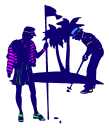 RECIPROCAL TASK SHEET 9: PUTTINGPARTNERPARTNERPARTNERPARTNERTASKS1122YesNoYesNoAddress the ball.2.	Aim at hole.	Begin each shot with #1 and #2.Stand 5 feet from the hole and putt. Repeat 5 times. Record number of times ball goes into hole on 1 putt.Stand 10 feet from hole and putt. Record how many holes you make in 3 or less putts.